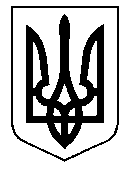 ТАЛЬНІВСЬКА РАЙОННА РАДАЧеркаської областіР  І  Ш  Е  Н  Н  Я03.03.2017                                                                                              № 14-23/VІІПро затвердження технічної документації з нормативної грошової оцінки земельної ділянки  площею – 1,0700 га, яка знаходиться у власності гр. Котляренко М.П, для ведення особистого селянського господарства, яка розміщена в адмінмежах Папужинської сільської ради, за межами населеного пункту         Відповідно до статті 10 Земельного кодексу України та пункту 21 частини 1 статті 43, статті 59 Закону України «Про місцеве самоврядування в Україні», статті 23 Закону України «Про оцінку земель», Порядку нормативної грошової оцінки земель сільськогосподарського призначення та населених пунктів, затвердженого наказом Держкомзему України, Міністерства аграрної політики України, Міністерства будівництва, архітектури та житлово-комунального господарства України, Української академії  аграрних наук від 27.01.2006 № 18/15/21/11, зареєстровано в Міністерстві юстиції України 05.04.2006 за № 388/12262, розглянувши заяву гр. Котляренка В.О., та технічну документацію з нормативної грошової оцінки земельної ділянки площею – 1,0700 га, розроблену ТОВ «Земельно-кадастрове бюро», враховуючи позитивний висновок державної експертизи землевпорядної документації від 23.01.2017 року № 3246-16 та постійної комісії районної ради з питань агропромислового розвитку та природних ресурсів, районна рада  ВИРІШИЛА:          1. Затвердити технічну документацію з нормативної грошової оцінки  земельної ділянки  площею – 1,0700 га, яка знаходиться у власності гр. Котляренко Марії Петрівни, для ведення особистого селянського господарства, за адресою: 20413, Черкаська область, Тальнівський район, адмінмежі Папужинської сільської ради, за межами населеного пункту.Взяти до відома, що: 2.1. Вартість земельної ділянки  з урахуванням коефіцієнта індексації 4,796 на дату оцінки 17 листопада 2016 року становить 42 447,71 грн. (сорок дві тисячі чотириста сорок сім гривень 71 копійка).             2.2.   Кадастровий номер земельної ділянки 7124088200:01:001:0560.                      3. Технічну документацію з нормативної грошової оцінки земельної ділянки передати на зберігання у Відділ у Тальнівському районі Головного управління Держгеокадастру у Черкаській області.        4. Контроль за виконанням рішення покласти на постійну комісію районної ради з питань агропромислового розвитку та природних ресурсів.Голова районної ради                                                                            В. Любомська